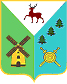 О методических рекомендациях по реализации ФГОС ООО в 5 классеС целью обеспечения в 2015-2016 учебном году поэтапного перехода на федеральный государственный образовательный стандарт основного общего образования ( далее -ФГОС ООО) ГБОУ ДПО НИРО  разработаны методические рекомендации по реализации ФГОС ООО в 5 классе. При разработке рекомендаций использован проект примерной основной образовательной программы.Рекомендуем руководителям образовательных организаций организовать изучение данных методических рекомендаций в педагогических коллективах.Руководителям районных методических объединений и проблемно-творческих групп включить в повестку ближайшего заседания (семинара, практикума) вопрос о методическом сопровождении реализации ФГОС ООО в 5 классе по своим учебным предметам.Приложение 1 на 144 листах.Начальник Управления образования                                                              Т.М.МастрюковаЖиганова Л.В.4-12-48Руководителям образовательных организацийРуководителям районных методических объединений и проблемно-творческих групп